DICHIARAZIONE SOSTITUTIVA PER MARCHE DA BOLLO(art. 47 D.P.R. 28 dicembre 2000, n. 445)Allegato n.1Il/La sottoscritto/a  ______________________________________________________________________nato a __________________________________ Prov_________  il ______________________________Codice Fiscale _________________________________________________________________________nella sua qualità di rappresentante legale della Ditta____________________________________________consapevole delle sanzioni penali previste dall'articolo 76 del DPR n. 445/2000 e dall'articolo 483 del Codice Penale nel caso di dichiarazioni mendaci, falsità negli atti e uso di atti falsiDICHIARAL'originale della presente dichiarazione è custodito dal sottoscritto (con impegno di metterlo a disposizione per eventuali controlli e verifiche ai sensi di legge) presso la sede della Ditta, sita in:Località _______________________________ Via ______________________________________n°_______________________________, Li _______________            _______________________________________il DichiaranteNota: ai sensi dell'art 38 del D.P.R. del 28.12.2000, n. 445 la dichiarazione è sottoscritta dal legale rappresentante. Il presente modulo, compilato in ogni sua parte, è da allegare scansionato obbligatoriamente all'istanza di richiesta di esonero o di rinnovo, unitamente ad una copia di un documento di riconoscimento del dichiarante in corso di validità.che la marca da bollo n° ____________________apposta nello spazio sottostante sull'originale della presente dichiarazione è stata annullata ed è utilizzataper la presentazione dell'istanza     di esonero parziale/rinnovoche la marca da bollo n° ___________________apposta nello spazio sottostante sull'originale della presente dichiarazione è stata annullata e verrà utilizzataper il rilascio del provvedimento     di esonero parziale/rinnovo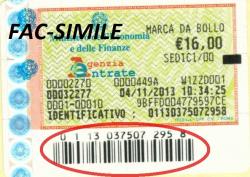 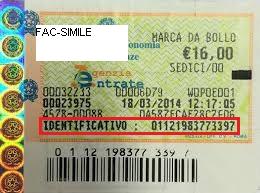 